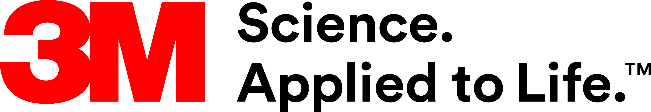 Presse-InformationMehr Effizienz für biopharmazeutische ProzesseEmphaze AEX Hybrid Purifier: 3M erweitert ProduktserieNeue Größen, neue Funktionen. Der 3M Emphaze AEX Hybrid Purifier kann jetzt bei noch mehr biopharmazeutischen Anwendungen eingesetzt werden. Zum einen gibt es zwei zusätzliche Labor-Größen, und die Scale-up Capsule BV 60 wird wieder eingeführt. Zum anderen sind alle Capsulen jetzt autoklavier- und sanitisierbar. Der Emphaze AEX Hybrid Purifier erreicht bereits in der Klärungsstufe hohe Produktreinheit. Daraus ergeben sich im weiteren Prozess mehr Effizienz und Wirtschaftlichkeit. Seit Oktober 2018 ist der 3M Emphaze AEX Hybrid Purifier in insgesamt acht verschiedenen Größen erhältlich. Zwei zusätzliche Laborcapsulen für kleine Volumen (20-80 ml) und die Wiedereinführung der Scale-up Capsule BV 60 (Fläche 170 cm2) ermöglichen es, Evaluierungen in verschiedenen Skalierungen durchzuführen - vom Laborversuch bis zur Produktionsphase. Da alle Capsulen vor Prozessbeginn bei 121°C autoklaviert oder mit NaOH sanitisiert werden können, sind sie in noch mehr biopharmazeutischen Prozessen auf Wasserbasis einsetzbar – beispielweise im Bereich der Vakzinen-Produktion. Frühere Reinheit. Mehr Effizienz.Der 3M Emphaze AEX Hybrid Purifier ist ein multifunktionales voll-synthetisches Single-Use Produkt für die Klärung von Zellkulturen. Durch seine einzigartige Konstruktion nutzt er in nur einem Prozessschritt drei Kerntechnologien von 3M: fortschrittlichste Polymer-Werkstoffe, ein innovatives Q-funktionales Anionenaustausch-Medium aus Hydrogel-Vlies und eine integrierte mehrzonige Membran. In der Anwendung erzielt er nicht nur eine deutliche Reduktion der Trübung und die wesentliche Reduzierung von Bioburden und anderen kleinsten unlöslichen Partikeln wie Zelltrümmer, Aggregate, Bakterien oder Viren. Gleichzeitig werden auch negativ geladene, lösliche Verunreinigungen maßgeblich verringert, beispielsweise DNA und HCP. So ermöglicht der Emphaze AEX Hybrid Purifier bei hohem Durchsatz bereits in der Klärung höchste Produktreinheit. Daraus ergeben sich erhebliche Vorteile für den weiteren Prozessverlauf.3M Innovation: Vorteil für den Kunden„Der 3M Emphaze AEX Hybrid Purifier ermöglicht einen wirtschaftlicheren Gesamtprozess“, erklärt Ronald Graf, 3M Vertriebs- und Marketingleiter für die D-A-CH Region, 3M Separation and Purification Sciences Division. „Die Protein A-Säule erreicht höhere Produktreinheit und längere Lebensdauer. Die Größe der AEX Säule kann verringert und andere Prozessschritte können ganz eingespart werden. Um die Prozesse unserer Kunden einfacher, besser und sicherer zu machen, lassen wir uns bei 3M immer wieder von konkreten Kundenproblemen zu neuen Lösungen inspirieren.“Weitere Informationen unter go.3M.com/EmphazeNeuss, 9. November 2018Zeichen mit Leerzeichen: 2.716Über 3MDer Multitechnologiekonzern 3M wurde 1902 in Minnesota, USA, gegründet und zählt heute zu den innovativsten Unternehmen weltweit. 3M ist mit mehr als 90.000 Mitarbeitern in 200 Ländern vertreten und erzielte 2017 einen Umsatz von über 31 Mrd. US-Dollar. Grundlage für seine Innovationskraft ist die vielfältige Nutzung von 46 eigenen Technologieplattformen. Heute umfasst das Portfolio mehr als 55.000 verschiedene Produkte für fast jeden Lebensbereich. 3M hält über 25.000 Patente und macht rund ein Drittel seines Umsatzes mit Produkten, die weniger als fünf Jahre auf dem Markt sind.3M und Emphaze sind Marken der 3M Company.BildunterschriftenPresse-Kontakt 3M	Anke Woodhouse, Tel. 02131 14-3408	E-Mail: awoodhouse@3M.com	3M Deutschland GmbH	Carl-Schurz-Str. 1	41453 Neuss	+49 2131 14-0Kunden-Kontakt 3M	Ina Hoffmann, Tel. 02131 14-2803	E-Mail: filter.de@3M.com	Deutschland	www.3M.de	www.3M.de/presse	https://twitter.com/3MDeutschland	https://www.facebook.com/3MDeutschland	Österreich	www.3M.com/at	https://www.3maustria.at/3M/de_AT/pressroom-alp/	https://twitter.com/3MAustria	https://www.facebook.com/3MAustria	Schweiz	www.3M.com/ch	https://twitter.com/3MSchweiz	https://www.facebook.com/3MSchweiz